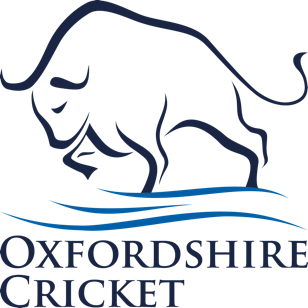 Please add in the specific actions you intend to take over the next 12 months in order to work towards your 5-year vision:PLAYERSPEOPLEFACILITIESOTHER